Ректору 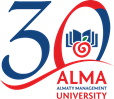 УО «Алматы Менеджмент Университет»Г. КурганбаевойЗаявлениеОт ______________________________________________________________________________________(Фамилия, имя, отчество в соответствии с документом, удостоверяющим личность)проживающего (ей) по адресу: индекс_________________ область________________________________ город____________________________  район__________________________________________________ ул. ______________________________________________________________________________________Адрес прописки____________________________________________________________________________________________________________________________________________________________________Удостоверение/паспорт №____________________  выдано (кем)__________________________________дата выдачи _________________________  Гражданство_________________________________________Национальность___________________________  Дата рождения__________________________________ИИН ____________________________ Телефон (дом.) __________________________________________телефон (моб.)___________________________  e-mail___________________________________________Прошу принять меня на обучение в магистратуру для получения образования на: специальность ____________________________________________________________________________(шифр и наименование специальности)направление подготовки____________________________________________________________________ (профильное/научное и педагогическое)языковое отделение________________________________________________________________________ (казахское/русское/английское)уровень владения иностранным языком_______________________________________________________                                                                               (указать язык и уровень владения иностранным языком)город сдачи вступительного экзамена по иностранному языку ___________________________________О себе сообщаю следующие сведения: Окончил ______________________________________________________________________________(наименование высшего учебного заведения полностью)по специальности _________________________________________________________________________(шифр и наименование специальности)Диплом о высшем образовании: №_____________________ выдан «_____» ____________20_____ г., регистрационный номер___________ Средний балл (GPA) приложения к диплому________________Сертификат по иностранному языку №_______________________ от________________ балл_______Результаты экзамена по специальности: дата сдачи_____________________ балл _________________Выполняемая работа и общий трудовой стаж к моменту поступления в вуз_________________________________________________________________________________________ (наименование и место нахождения предприятия/организации)Занимаемая должность_____________________________________________________________________Стаж работы ____________________ Тел. раб. _________________________________________________Послевузовское образование получаю впервые/не впервые                                                                                                                       (нужное подчеркнуть)О себе дополнительно сообщаю______________________________________________________ _________________________________________________________________________________________С лицензией на занятие образовательной деятельностью, правилами приема, правилами подачи апелляции ознакомлен(а).«_____»_______________ 20___ г.			   		Подпись _______________________                                                                                                                                                                                                                                  (поступающего)Консультант                                                       ____________________   _____________________________ 	                                                                                  (подпись)                                                       (Фамилия и инициалы)Технический секретарь приемной комиссии ____________________   _____________________________	                                                                                 (подпись)                                                       (Фамилия и инициалы)